الجمهورية الجزائرية الديمقراطية الشعبيةPeople’s Democratic Republic of AlgeriaMinistry of Higher Education and Scientific Research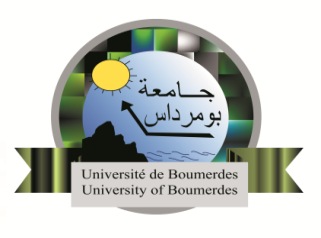 نيابة رئـاسة الجــامعة المكلفة بالعلاقات الخـارجية والــتعاون والتنشيط والاتصال والتظاهرات العلميةFICHE DE CANDIDATURE POUR UN STAGE DE PERFECTIONNEMENT DE COURTE DUREE A L’ETRANGER-Arrêté n° 255 du 25 février  2024« Reservée aux  Doctorants (Enseignants chercheurs / Doctorants non salariés) et Etudiants en Master »1-Identification du candidat: Nom et prénom :……………………………………. ……………………………………. ………………………….Date et lieu de naissance (Commune et Wilaya) :……………………………………………………………………...Adresse : ……………………………………………………………………………………………………………..Tél: …………………………………,E-mail: ………..…………..…………… (@univ-boumerdes.dz).N° de Sécurité Sociale : ………………………………………………………………………………………………Faculté/Institut:………………………………………………………………………………………………2-Situation Professionnelle, Pédagogique et Scientifique:Diplôme de base: Magister	      Master                   Licence Grade:MA A             MA B                                                  Doctorant  non salarié Etudiant en Master  non salariéDépartement : ………………………………………………………………………………………………………..Compte Google scolaire (URL) :……………………………………………………………………………………..Avez-vous déposé tous les dossiers de retour des années précédentes: Oui             Non  Avez vous déjà bénéficié d’une formation de courte durée à l’étranger:Oui               Non Vous êtes en état d'activité pendant la période de candidature: Oui          Non       Occupez- vous un poste administratif à l’université : Oui            Non                  -Si oui, citez –le………………………………………………………………………………………………………Occupez- vous un poste supérieur  à l’université: Oui            Non                 -Si oui, citez –le……………………………………………………………………………………………Date de la 1ére  année d’Inscription en doctorat (l’année universitaire): ……..………………………… A l’université:…………………………………………………………………………………………………………Spécialité:…………………………………………………………………………………………………………….Département :…………………………………………………………………………………………………………..Laboratoire de Recherche :…………………………………………………………………………………………….Etat d’avancement (%):………………………………………….………………………………………………….Intitulé du sujet de thèse :…………………………………………..……………………………………..Directeur de thèse : (Nom, Prénom, Grade, Spécialité, Etablissement) :…………………………………… Co-directeur de thèse (éventuellement) :……………………………………………………………………………....Encadrement: National                  Codirection Internationale                Cotutelle                 JumelageDate de soutenance prévue:……………………………………………………………………………………………3- Projet de travail (descriptif de la mobilité de perfectionnement) :Domaine d’excellence qui nécessite: L’utilisation impérieuse, à l’étranger, de gros équipements et d’appareillage de haute performance Les  travaux d’expertise, expérimentation, d’échantillonnage et d’utilisation de produits rares   L’innovation en sciences sociales et humaines L’amélioration du niveau de langue anglaise (pour les enseignants chercheurs).Objectifs,  Méthodologie et Impacts attendus :   - Objectifs :…………………………………………………………………………………………………………… - Méthodologie :…………………………………………………………………………………………………………… - Impacts attendus :         Impact sur le travail personnel :                     lequel (recherche, publication, thèse, etc….) ?………………………………………………………Est-ce que cette formation a un impact sur l’institution (Département, Faculté,  Laboratoire, Université) ?Oui             NonSi oui,  lequel (ouverture de licence, master, cours en ligne, partenariats, projets communs, mobilité d’étudiants, Co-encadrements, mobilité d’enseignants, organisation de Workshop, téléenseignement, conventions, colloque, congrès, etc…) ?………………………………………………………………………Important !    Les mobilités de courte durée, à l’étranger, de type bibliographique ne sont pas autorisées, sauf en ce qui concerne les centres documentaires ou bases de données spécialisées (centres de documentation et d’archive spécialisé), non couverts dans notre pays, conformément à l’article 2 du présent arrêté. 4- Structure d’accueil à l’étranger:Avez-vous un contact avec l’établissement d’accueil ? Oui          Non     Université/ Laboratoire/Ecole/ Centre de recherche d’accueil …………………………………………………… Pays: …………………………………………………, Ville ………………………………………………………Durée du stage [15-30] jours: ……………………………… (Jours).                         [05 moins et 29 jours]………………………..(cadre Cotutelle ou Jumelage).Période prévue : du…………………………..…………………au………………………………………….………5-Cadre de déplacement : National      , quel est le type de contact et d’activité avec le partenaire de l’établissement d’accueil ? :…………… Cotutelle       , citez la convention :   ……………………………………………………………………………    Jumelage      , citez l’offre de formation : ………………………………………………………………………..Responsable du séjour (Référent)/ La personne avec laquelle vous collaborez /contact/ grade/ fonction/  coordonnés……………………………………………………………………………………………… Ya –t-il un autre cadre de coopération avec la structure d’accueil ?  Oui          Non      Si oui, donner des informations sur ce cadre……………………………………………………………………….-Si non, est-il envisagé de développer une forme de coopération avec cette structure ? Oui           Non       -Si oui, donner des informations sur la nouvelle coopération à initier…………………………………………Dossier à fournir : Projet de travail  détaillé (voir fiche de candidature).Un document prouvant que l’établissement d’accueil est spécialisé en anglais (dans le cadre d’améliortaion du niveau de la langue anglaise).Engagement à enseigner en anglais, après le retour (pour les enseignants chercheurs).Copie de la convention « Cotutelle » (pour les doctorants inscrits dans ce cadre).   Copie de la convention « Jumelage » (pour les étudiants en master inscrits dans ce cadre). Inscription pour l’année  en cours (≥ 2ème, ≤ 06ème (classique),( ≤05ème (lmd).Attestation de travail  ou Attestation de non affiliation à la CNAS/CASNOS (sauf en qualité « Etudiant »). Arrêté de nomination. Copie de  la 1 ère page du passeport.  Autorisation d’absence visée par le résponsable hiérarchique. PV du Conseil Scientifique.  Je, soussigné(e), Mme, Mlle, Mr :……………………………………………………………………………………Déclare sur l’honneur que tous les renseignements indiqués ci-dessus sont exacts et m’engage à suivre la formation pour laquelle ma candidature a été acceptée et à transmettre mon rapport complet du stage tel que prévu par la réglementation.Fait à Boumerdès, le …..……………………..Dossier de retour d’un stage de perfectionnement à l’étranger :Après  avoir effectué le stage de courte durée, les bénéficiaires sont tenus par l’obligation de remettre : 1- Copie du passeport ou Ordre de mission avec cachet entrée et sortie de la police aux frontières (PAF).2-Un rapport de stage signé par le concerné et visé par l’organisme d’accueil, comprenant l’essentiel des activités entreprises lors de la mobilité, ainsi que les résultats obtenus… Un modèle est disponible au niveau du service concerné.3-Un rapport sur la présentation des résultats du stage devant les instances pédagogiques du département ou du laboratoire. 4- Attestation de formation sur la langue anglaise. (si le stage rentre dans le cadre d’amélioration de la langue anglaise.(.5- Bulletin de change.6- Copie du billet d'avion mentionnant le prix.Signature du candidat:Avis du Directeur de thèse Avis du Comité  scientifique de département:Avis du Conseil scientifique de la faculté/ Institut:Avis du Doyen/ Directeur:Avis du Vice Recteur chargé des relations extérieures:Avis du Recteur:Avis du Recteur: